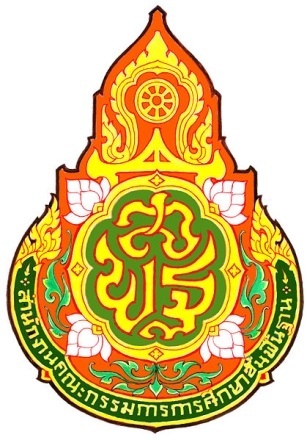 ศิลปหัตถกรรมนักเรียน ครั้งที่ ๖๒ ปีการศึกษา ๒๕๕๕สรุปกิจกรรมการแข่งขันกลุ่มสาระการเรียนรู้ศิลปะหมายเหตุ  * หมายถึงนักเรียนที่อยู่ในระดับชั้น ม.๑- ม.๓ หรือ ม.๑- ม.๖ ของโรงเรียนขยายโอกาสหมายเหตุ  * หมายถึงนักเรียนที่อยู่ในระดับชั้น ม.๑- ม.๓ หรือ ม.๑- ม.๖ ของโรงเรียนขยายโอกาสกลุ่มสาระการเรียนรู้ศิลปะสาระทัศนศิลป์1.  รวมศิลป์1.  คุณสมบัติผู้เข้าแข่งขัน	-  เป็นนักเรียนระดับชั้น ป.1 – ป.3	-  เป็นนักเรียนระดับชั้น ป.4 – ป.6	-  เป็นนักเรียนระดับชั้น ม.1 – ม.3	-  เป็นนักเรียนระดับชั้น ม.4 – ม.62.  ประเภทและจำนวนผู้เข้าแข่งขัน	2.1  ประเภท เดี่ยว	2.2  จำนวนผู้เข้าแข่งขัน		-  ระดับชั้น ป.1 – ป.3   	จำนวน 1 คน		-  ระดับชั้น ป.4 – ป.6  	จำนวน 1 คน	       	-  ระดับชั้น ม.1 – ม.3    จำนวน 1 คน	       	-  ระดับชั้น ม.4 – ม.6    	จำนวน 1 คน 3.  วิธีดำเนินการและรายละเอียดหลักเกณฑ์การแข่งขัน	3.1  ส่งรายชื่อผู้เข้าแข่งขัน3.2  ใช้กระดาษ 100 ปอนด์ ขนาดกระดาษ-  ระดับชั้น ป.1- ป.3 และ ป.4- ป. 6  ขนาด 11” x 15 ” 		-  ระดับชั้น ม.1- ม.3 และ ม.4- ม.6   ขนาด 15” x 22 ”   3.3   คณะกรรมการกำหนดหัวข้อในการวาดภาพในวันแข่งขัน  โดยให้คณะกรรมการร่วมกันกำหนดหัวข้ออย่างน้อย  5  หัวข้อ  แล้วให้ตัวแทนผู้เข้าแข่งขันจับสลากเพียง 1 หัวข้อ  เพื่อเป็นหัวข้อในการวาดภาพ3.4  การวาดภาพให้ใช้ความสามารถทั้งด้านการวาดภาพระบายสี และเทคนิคการใช้สีโดยใช้สีหรือวัตถุที่ทำให้เกิดสี ไม่ต่ำกว่า 2 ชนิด เช่น สีฝุ่น  สีผสมอาหาร ฯลฯ และใช้เทคนิคการพิมพ์ภาพ อย่างง่าย ดังนี้		- ระดับชั้น ป.1– ป.3 การพิมพ์ภาพจากแม่พิมพ์วัสดุธรรมชาติไม่ผ่านการแกะ/สลัก/ตกแต่ง		- ระดับชั้น ป.4– ป.6 การพิมพ์ภาพจากแม่พิมพ์วัสดุธรรมชาติผ่านการแกะ/สลัก/ตัด/ตกแต่ง- ระดับชั้น ม.1 – ม.3 การพิมพ์ภาพจากแม่พิมพ์วัสดุธรรมชาติและหรือวัสดุสังเคราะห์
                                     ผ่านการแกะ/สลัก/ตัด/ตกแต่ง	       	     - ระดับชั้น ม.4 – ม.6  การพิมพ์ภาพจากแม่พิมพ์วัสดุธรรมชาติและหรือวัสดุสังเคราะห์
                               ผ่าน	การแกะ/สลัก/ตัด/ตกแต่ง3.5  ไม่ต้องเคลือบภาพและไม่ต้องใส่กรอบภาพ	3.6  ห้ามนำต้นฉบับมาดูในขณะแข่งขัน	3.7  ผู้เข้าแข่งขันต้องเตรียมวัสดุอุปกรณ์มาเอง	3.8  เวลาในการวาดภาพ 3 ชั่วโมง4.  เกณฑ์การให้คะแนน 100 คะแนน	-  ความคิดสร้างสรรค์				20  คะแนน	-  เทคนิคการใช้สี				20  คะแนน	-  ความประณีต/ความสวยงามของรูปภาพ		20  คะแนน	-  ความสอดคล้องของภาพกับหัวข้อที่กำหนด	20  คะแนน	-  ความสมบูรณ์และการจัดองค์ประกอบของภาพ	20  คะแนน5.  เกณฑ์การตัดสิน		ร้อยละ  80 - 100  	ได้รับรางวัลระดับเหรียญทอง		ร้อยละ  70 - 79    	ได้รับรางวัลระดับเหรียญเงิน		ร้อยละ  60 - 69  	ได้รับรางวัลระดับเหรียญทองแดง		ต่ำกว่าร้อยละ 60 	ได้รับเกียรติบัตร เว้นแต่กรรมการจะเห็นเป็นอย่างอื่น		ผลการตัดสินของคณะกรรมการถือเป็นที่สิ้นสุด6.  คณะกรรมการการแข่งขัน  ระดับชั้นละ 3 หรือ 5 คน คุณสมบัติของคณะกรรมการ	-  เป็นศึกษานิเทศก์ที่รับผิดชอบกลุ่มสาระการเรียนรู้ศิลปะ	-  เป็นครูที่ทำการสอนกลุ่มสาระการเรียนรู้ศิลปะ	-  ผู้ทรงคุณวุฒิในด้านศิลปะข้อควรคำนึง	-  กรรมการต้องไม่ตัดสินในกรณีสถานศึกษาของตนเข้าแข่งขัน	-  กรรมการที่มาจากครูผู้สอนควรแต่งตั้งให้ตัดสินในระดับชั้นที่ทำการสอน	-  กรรมการควรมีที่มาจาก สำนักงานเขตพื้นที่การศึกษาอื่นอย่างหลากหลาย	-  กรรมการควรให้ข้อเสนอแนะเติมเต็มให้กับนักเรียนที่ชนะในลำดับที่ 1-3  และจัดแสดง
ผลงานต่อสาธารณชน7.   การเข้าแข่งขันระดับชาติ - ทีมที่ได้คะแนนสูงสุด ลำดับที่  1 - 3 จากการแข่งขันระดับภาคจะได้เป็นตัวแทนเข้าแข่งขันในระดับชาติ- ในกรณีที่มีทีมในลำดับสูงสุดเกินกว่า 3 ทีมให้พิจารณาลำดับที่ตามลำดับข้อของเกณฑ์การให้คะแนนเช่น มีผู้ที่ได้คะแนนข้อที่ 1 เท่ากันให้ดูคะแนนข้อที่ 2 ทีมใดได้คะแนนข้อที่ 2 มากกว่าถือเป็นผู้ชนะ แต่ถ้าข้อที่ 2 เท่ากันให้ดูคะแนนในลำดับถัดไป  กรณีคะแนนเท่ากันทุกข้อให้ใช้วิธีจับฉลากข้อเสนอแนะเพื่อการพิจารณา   ในระดับชาติควรต่อยอดโดยการจัดค่ายพัฒนาทักษะด้านศิลปะ2. การวาดภาพระบายสี1.  คุณสมบัติผู้เข้าแข่งขัน	-  เป็นนักเรียนระดับชั้น ป.1 – ป.3	-  เป็นนักเรียนระดับชั้น ป.4 – ป.6	-  เป็นนักเรียนระดับชั้น ม.1 – ม.3	-  เป็นนักเรียนระดับชั้น ม.4 – ม.62.  ประเภทและจำนวนผู้เข้าแข่งขัน	2.1  ประเภท  เดี่ยว	2.2  จำนวนผู้เข้าแข่งขัน		-  ระดับชั้น ป.1 – ป.3  	จำนวน  1  คน-  ระดับชั้น ป.4 – ป.6  	จำนวน  1  คน-  ระดับชั้น ม.1 – ม.3  	จำนวน  1  คน-  ระดับชั้น ม.4 – ม.6  	จำนวน  1  คน3.  วิธีดำเนินการและรายละเอียดหลักเกณฑ์การแข่งขัน	3.1  ส่งรายชื่อผู้เข้าแข่งขัน	3.2  ใช้กระดาษ 100 ปอนด์ ขนาดกระดาษและสีที่ใช้ในการแข่งขัน 		-  ระดับชั้น ป.1- ป.3  ขนาด 11” x 15” ใช้สีไม้		-  ระดับชั้น ป.4- ป.6  ขนาด 11” x 15” ใช้สีชอล์คน้ำมัน		-  ระดับชั้น ม.1- ม.3  ขนาด 15” x 22” ใช้สีโปสเตอร์หรือสีอะคริลิก		-  ระดับชั้น ม.4- ม.6  ขนาด 15” x 22” ใช้สีน้ำ	3.3   คณะกรรมการกำหนดหัวข้อในการวาดภาพในวันแข่งขัน  โดยให้คณะกรรมการร่วมกันกำหนดหัวข้ออย่างน้อย  5  หัวข้อ  แล้วให้ตัวแทนผู้เข้าแข่งขันจับสลากเพียง 1 หัวข้อ  เพื่อเป็นหัวข้อในการวาดภาพ3.4  ไม่ต้องเคลือบภาพและไม่ต้องใส่กรอบภาพ	3.5  ห้ามนำต้นฉบับมาดูในขณะแข่งขัน	3.6  ผู้เข้าแข่งขันต้องเตรียมวัสดุอุปกรณ์มาเอง	3.7  เวลาในการวาดภาพ 3 ชั่วโมง4.  เกณฑ์การให้คะแนน  100  คะแนน  		-  ความคิดสร้างสรรค์					20  คะแนน		-  เทคนิคการใช้สี					20  คะแนน		-  ความสวยงาม ความประณีต				20  คะแนน		-  ความสอดคล้องของภาพกับหัวข้อที่กำหนด		20  คะแนน		-  การจัดองค์ประกอบของภาพ				20  คะแนน5.  เกณฑ์การตัดสิน				ร้อยละ  80 - 100  	ได้รับรางวัลระดับเหรียญทอง		ร้อยละ  70 - 79    	ได้รับรางวัลระดับเหรียญเงิน		ร้อยละ  60 - 69  	ได้รับรางวัลระดับเหรียญทองแดง		ต่ำกว่าร้อยละ 60 	ได้รับเกียรติบัตร เว้นแต่กรรมการจะเห็นเป็นอย่างอื่น6.  คณะกรรมการการแข่งขัน ระดับชั้นละ 3 หรือ 5 คน คุณสมบัติของคณะกรรมการ	-  เป็นศึกษานิเทศก์ที่รับผิดชอบกลุ่มสาระการเรียนรู้ศิลปะ	-  เป็นครูที่ทำการสอนกลุ่มสาระการเรียนรู้ศิลปะ	-  ผู้ทรงคุณวุฒิในด้านศิลปะข้อควรคำนึง  	-  กรรมการต้องไม่ตัดสินในกรณีสถานศึกษาของตนเข้าแข่งขัน	-  กรรมการที่มาจากครูผู้สอนควรแต่งตั้งให้ตัดสินในระดับชั้นที่ทำการสอน	-  กรรมการควรมีที่มาจาก สำนักงานเขตพื้นที่การศึกษาอื่นอย่างหลากหลาย	-  กรรมการควรให้ข้อเสนอแนะเติมเต็มให้กับนักเรียนที่ชนะในลำดับที่ 1-3  และจัดแสดง
ผลงานต่อสาธารณชน7.  การเข้าแข่งขันระดับชาติ -  ทีมที่ได้คะแนนสูงสุด ลำดับที่  1 - 3 จากการแข่งขันระดับภาคจะได้เป็นตัวแทนเข้าแข่งขันในระดับชาติ-  ในกรณีที่มีทีมในลำดับสูงสุดเกินกว่า 3 ทีมให้พิจารณาลำดับที่ตามลำดับข้อของเกณฑ์การให้คะแนนเช่น มีผู้ที่ได้คะแนนข้อที่ 1 เท่ากันให้ดูคะแนนข้อที่ 2 ทีมใดได้คะแนนข้อที่ 2 มากกว่าถือเป็นผู้ชนะ แต่ถ้าข้อที่ 2 เท่ากันให้ดูคะแนนในลำดับถัดไป  กรณีคะแนนเท่ากันทุกข้อให้ใช้วิธีจับฉลากข้อเสนอแนะเพื่อการพิจารณา   การต่อยอดในระดับชาติควรต่อยอดโดยการจัดค่ายพัฒนาทักษะด้านศิลปะ3. การเขียนภาพไทยประเพณี1.  คุณสมบัติผู้เข้าแข่งขัน	-  เป็นนักเรียนระดับชั้น ม.4 – ม.62.  ประเภทและจำนวนผู้เข้าแข่งขัน	2.1  ประเภทบุคคลเดี่ยว	2.2  จำนวนผู้เข้าแข่งขัน  -  ระดับชั้น ม.4 – ม.6  	จำนวน  1  คน3.  วิธีดำเนินการและรายละเอียดหลักเกณฑ์การแข่งขัน	3.1  ส่งรายชื่อผู้เข้าแข่งขัน		3.2  ขนาดกระดาษและสีที่ใช้ในการแข่งขัน  ใช้กระดาษ 100 ปอนด์		-  ระดับชั้น ม.4-ม. 6  ขนาด 15” x 22 ”  ใช้สีโปสเตอร์หรือสีอะคริลิก	3.3   คณะกรรมการกำหนดหัวข้อในการวาดภาพในวันแข่งขัน  โดยให้คณะกรรมการร่วมกันกำหนดหัวข้ออย่างน้อย  5  หัวข้อ  แล้วให้ตัวแทนผู้เข้าแข่งขันจับสลากเพียง 1 หัวข้อ  เพื่อเป็นหัวข้อในการวาดภาพ	3.4  ไม่ต้องเคลือบภาพและไม่ต้องใส่กรอบภาพ	3.5  ห้ามนำต้นฉบับมาดูในขณะแข่งขัน	3.6  ผู้เข้าแข่งขันต้องเตรียมวัสดุอุปกรณ์มาเอง	3.7  เวลาในการวาดภาพ 3 ชั่วโมง4.  เกณฑ์การให้คะแนน  100  คะแนน  	-  ความสวยงามทางรูปแบบศิลปะ						20  คะแนน	-  ความถูกต้องของลักษณะภาพไทยและความสอดคล้องกับหัวข้อที่กำหนด	20  คะแนน	-  ทักษะการใช้สีพหุรงค์							20  คะแนน	-  การจัดองค์ประกอบของภาพ						20  คะแนน	-  ความคิดริเริ่มสร้างสรรค์						20  คะแนน5.  เกณฑ์การตัดสิน		ร้อยละ  80 - 100  	ได้รับรางวัลระดับเหรียญทอง		ร้อยละ  70 - 79    	ได้รับรางวัลระดับเหรียญเงิน		ร้อยละ  60 - 69  	ได้รับรางวัลระดับเหรียญทองแดง		ต่ำกว่าร้อยละ 60 	ได้รับเกียรติบัตร เว้นแต่กรรมการจะเห็นเป็นอย่างอื่น                            ผลการตัดสินของคณะกรรมการถือว่าเป็นที่สิ้นสุด6.  คณะกรรมการในการตัดสิน  ระดับชั้นละ 3 หรือ 5 คน คุณสมบัติของคณะกรรมการ	-  เป็นศึกษานิเทศก์ที่รับผิดชอบกลุ่มสาระการเรียนรู้ศิลปะ	-  เป็นครูที่ทำการสอนกลุ่มสาระการเรียนรู้ศิลปะ	-  ผู้ทรงคุณวุฒิในด้านศิลปะข้อควรคำนึง  	-  กรรมการต้องไม่ตัดสินในกรณีสถานศึกษาของตนเข้าแข่งขัน	-  กรรมการที่มาจากครูผู้สอนควรแต่งตั้งให้ตัดสินในระดับชั้นที่ทำการสอน	-  กรรมการควรมีที่มาจาก สำนักงานเขตพื้นที่การศึกษาอื่นอย่างหลากหลาย-  กรรมการควรให้ข้อเสนอแนะเติมเต็มให้กับนักเรียนที่ชนะในลำดับที่ 1-3  และจัดแสดง
ผลงานต่อสาธารณชน7.  การเข้าแข่งขันระดับชาติ 	- ทีมที่ได้คะแนนสูงสุด ลำดับที่  1 - 3 จากการแข่งขันระดับภาคจะได้เป็นตัวแทนเข้าแข่งขันในระดับชาติ- ในกรณีที่มีทีมในลำดับสูงสุดเกินกว่า 3 ทีมให้พิจารณาลำดับที่ตามลำดับข้อของเกณฑ์การให้คะแนน เช่น มีผู้ที่ได้คะแนนข้อที่ 1 เท่ากันให้ดูคะแนนข้อที่ 2 ทีมใดได้คะแนนข้อที่ 2 มากกว่าถือเป็นผู้ชนะ แต่ถ้า
ข้อที่ 2 เท่ากันให้ดูคะแนนในลำดับถัดไป  กรณีคะแนนเท่ากันทุกข้อให้ใช้วิธีจับฉลากข้อเสนอแนะเพื่อการพิจารณา   การต่อยอดในระดับชาติควรต่อยอดโดยการจัดค่ายพัฒนาทักษะด้านศิลปะ4. การเขียนภาพจิตรกรรมไทยสีเอกรงค์1.  คุณสมบัติผู้เข้าแข่งขัน	-  เป็นนักเรียนระดับชั้น ม.1 – ม.3	-  เป็นนักเรียนระดับชั้น ม.4 – ม.62.  ประเภทและจำนวนผู้เข้าแข่งขัน	2.1  ประเภท  เดี่ยว	2.2  จำนวนผู้เข้าแข่งขัน-  ระดับชั้น ม.1 – ม.3  	จำนวน  1  คน-  ระดับชั้น ม.4 – ม.6  	จำนวน  1  คน3.  วิธีดำเนินการและรายละเอียดหลักเกณฑ์การแข่งขัน	3.1  ส่งรายชื่อผู้เข้าแข่งขัน	3.2  ขนาดกระดาษและสีที่ใช้ในการแข่งขัน   ใช้กระดาษ 100 ปอนด์		- ระดับชั้น ม.1 - ม.3 ขนาด 15” x 22 ”  ใช้สีน้ำ		- ระดับชั้น ม.4 - ม.6 ขนาด 15” x 22 ”  ใช้สีน้ำ	3.3  คณะกรรมการกำหนดหัวข้อในการวาดภาพในวันแข่งขัน  โดยให้คณะกรรมการร่วมกันกำหนดหัวข้ออย่างน้อย  5  หัวข้อ  แล้วให้ตัวแทนผู้เข้าแข่งขันจับสลากเพียง 1 หัวข้อ  เพื่อเป็นหัวข้อในการวาดภาพ3.4  ไม่ต้องเคลือบภาพและไม่ต้องใส่กรอบภาพ	3.5  ห้ามนำต้นฉบับมาดูในขณะแข่งขัน	3.6  ผู้เข้าแข่งขันต้องเตรียมวัสดุอุปกรณ์มาเอง	3.7  เวลาในการวาดภาพ 3 ชั่วโมง4.  เกณฑ์การให้คะแนน  100  คะแนน  	- การจัดองค์ประกอบของภาพ			20  คะแนน	-  ความถูกต้องของลักษณะภาพจิตรกรรมไทยและความสอดคล้องกับหัวข้อที่กำหนด	20  คะแนน	-  ทักษะการใช้สีเอกรงค์				20  คะแนน	-  ความสวยงามทางรูปแบบจิตรกรรมไทย		20  คะแนน	-  ความคิดริเริ่มสร้างสรรค์			20  คะแนน5.  เกณฑ์การตัดสิน		ร้อยละ  80 - 100  	ได้รับรางวัลระดับเหรียญทอง		ร้อยละ 70 - 79    	ได้รับรางวัลระดับเหรียญเงิน		ร้อยละ  60 - 69  	ได้รับรางวัลระดับเหรียญทองแดง		ต่ำกว่าร้อยละ 60 	ได้รับเกียรติบัตร เว้นแต่กรรมการจะเห็นเป็นอย่างอื่น		ผลการตัดสินของคณะกรรมการถือเป็นที่สิ้นสุด6.  คณะกรรมการการแข่งขัน ระดับชั้นละ 3 หรือ 5 คน คุณสมบัติของคณะกรรมการ	-  เป็นศึกษานิเทศก์ที่รับผิดชอบกลุ่มสาระการเรียนรู้ศิลปะ	-  เป็นครูที่ทำการสอนกลุ่มสาระการเรียนรู้ศิลปะ	-  ผู้ทรงคุณวุฒิในด้านศิลปะข้อควรคำนึง  	-  กรรมการต้องไม่ตัดสินในกรณีสถานศึกษาของตนเข้าแข่งขัน	-  กรรมการที่มาจากครูผู้สอนควรแต่งตั้งให้ตัดสินในระดับชั้นที่ทำการสอน	-  กรรมการควรมีที่มาจาก สำนักงานเขตพื้นที่การศึกษาอื่นอย่างหลากหลาย	-  กรรมการควรให้ข้อเสนอแนะเติมเต็มให้กับนักเรียนที่ชนะในลำดับที่ 1-3  และจัดแสดง
ผลงานต่อสาธารณชน7.   การเข้าแข่งขันระดับชาติ - ทีมที่ได้คะแนนสูงสุด ลำดับที่  1 - 3 จากการแข่งขันระดับภาคจะได้เป็นตัวแทนเข้าแข่งขันในระดับชาติ- ในกรณีที่มีทีมในลำดับสูงสุดเกินกว่า 3 ทีมให้พิจารณาลำดับที่ตามลำดับข้อของเกณฑ์การให้คะแนน  เช่น  มีผู้ที่ได้คะแนนข้อที่ 1 เท่ากันให้ดูคะแนนข้อที่ 2 ทีมใดได้คะแนนข้อที่ 2 มากกว่าถือเป็นผู้ชนะ แต่ถ้าข้อที่ 2 เท่ากันให้ดูคะแนนในลำดับถัดไป  กรณีคะแนนเท่ากันทุกข้อให้ใช้วิธีจับฉลากข้อเสนอแนะเพื่อการพิจารณา   การต่อยอดในระดับชาติควรต่อยอดโดยการจัดค่ายพัฒนาทักษะด้านศิลปะ5.  การสร้างภาพด้วยการปะติด1.  คุณสมบัติผู้เข้าแข่งขัน	-  เป็นนักเรียนระดับชั้น ป.1 – ป.3	-  เป็นนักเรียนระดับชั้น ป.4 – ป.6	-  เป็นนักเรียนระดับชั้น ม.1 – ม.32.  ประเภทและจำนวนผู้เข้าแข่งขัน	2.1  ประเภททีม  2  คน	2.2  จำนวนผู้เข้าแข่งขัน		-  ระดับชั้น ป.1 – ป.3  	จำนวน  1  ทีม-  ระดับชั้น ป.4 – ป.6  	จำนวน  1  ทีม-  ระดับชั้น ม.1 – ม.3  	จำนวน  1  ทีม3.  วิธีดำเนินการและรายละเอียดหลักเกณฑ์การแข่งขัน	3.1  ส่งรายชื่อผู้เข้าแข่งขัน	3.2  วัสดุที่ใช้ในการแข่งขัน		-  ขนาดภาพ  15x22 นิ้ว ไม่รวมกรอบ		-  กรอบภาพไม่เกิน  1. 5 นิ้ว  (กรอบภาพต้องอยู่นอกพื้นที่  15x22 นิ้ว)		-  วัสดุที่นำมาปะติดต้องเป็นวัสดุจากธรรมชาติที่สามารถคงสภาพเดิมอยู่ได้อย่างถาวรโดยไม่เปลี่ยนแปลงทั้งรูปร่างและสี3.3   คณะกรรมการกำหนดหัวข้อในการสร้างภาพในวันแข่งขัน  โดยให้คณะกรรมการร่วมกันกำหนดหัวข้ออย่างน้อย  5  หัวข้อ  แล้วให้ตัวแทนผู้เข้าแข่งขันจับสลากเพียง 1 หัวข้อ  เพื่อเป็นหัวข้อในการสร้างภาพ	3.4  ห้ามนำต้นฉบับมาดูในขณะแข่งขัน	3.5  ผู้เข้าแข่งขันต้องเตรียมวัสดุอุปกรณ์มาเอง	3.6  เวลาในการวาดภาพ 3 ชั่วโมง4.  เกณฑ์การให้คะแนน  100  คะแนน  		-  ความสวยงามของภาพและการตกแต่งกรอบ      	30  คะแนน		-  ความคิดริเริ่มสร้างสรรค์			20  คะแนน		-  ความสมบูรณ์และการจัดองค์ประกอบของภาพ	20  คะแนน		-  ความสอดคล้องของภาพกับหัวข้อที่กำหนด	20  คะแนน		-  วัสดุอุปกรณ์ที่ใช้   				10 คะแนน5.  เกณฑ์การตัดสิน		ร้อยละ  80 - 100  	ได้รับรางวัลระดับเหรียญทอง		ร้อยละ  70 - 79    	ได้รับรางวัลระดับเหรียญเงิน		ร้อยละ  60 - 69  	ได้รับรางวัลระดับเหรียญทองแดง		ต่ำกว่าร้อยละ 60 	ได้รับเกียรติบัตร เว้นแต่กรรมการจะเห็นเป็นอย่างอื่น                          	ผลการตัดสินของคณะกรรมการถือว่าเป็นที่สิ้นสุด6.  คณะกรรมการการแข่งขัน  ระดับชั้นละ 3 หรือ 5 คน 	คุณสมบัติของคณะกรรมการ	-  เป็นศึกษานิเทศก์ที่รับผิดชอบกลุ่มสาระการเรียนรู้ศิลปะ	-  เป็นครูที่ทำการสอนกลุ่มสาระการเรียนรู้ศิลปะ	-  ผู้ทรงคุณวุฒิในด้านศิลปะข้อควรคำนึง  	-  กรรมการต้องไม่ตัดสินในกรณีสถานศึกษาของตนเข้าแข่งขัน	-  กรรมการที่มาจากครูผู้สอนควรแต่งตั้งให้ตัดสินในระดับชั้นที่ทำการสอน	-  กรรมการควรมีที่มาจาก สำนักงานเขตพื้นที่การศึกษาอื่นอย่างหลากหลาย	-  กรรมการควรให้ข้อเสนอแนะเติมเต็มให้กับนักเรียนที่ชนะในลำดับที่ 1-3  และจัดแสดงผลงานต่อ		   สาธารณชน7.  การเข้าแข่งขันระดับชาติ - ทีมที่ได้คะแนนสูงสุด ลำดับที่  1 - 3 จากการแข่งขันระดับภาคจะได้เป็นตัวแทนเข้าแข่งขันในระดับชาติ- ในกรณีที่มีทีมในลำดับสูงสุดเกินกว่า 3 ทีมให้พิจารณาลำดับที่ตามลำดับข้อของเกณฑ์การให้คะแนน  เช่น    มีผู้ที่ได้คะแนนข้อที่ 1 เท่ากันให้ดูคะแนนข้อที่ 2 ทีมใดได้คะแนนข้อที่ 2 มากกว่าถือเป็นผู้ชนะ แต่ถ้าข้อที่ 2 เท่ากันให้ดูคะแนนในลำดับถัดไป  กรณีคะแนนเท่ากันทุกข้อให้ใช้วิธีจับฉลากข้อเสนอแนะเพื่อการพิจารณา   การต่อยอดในระดับชาติควรต่อยอดโดยการจัดค่ายพัฒนาทักษะด้านศิลปะ6.  การแข่งขันวาดภาพลายเส้น (Drawing)1.  คุณสมบัติผู้เข้าแข่งขัน	-  เป็นนักเรียนระดับชั้น ม.1 – ม.3	-  เป็นนักเรียนระดับชั้น ม.4 – ม.62.  จำนวนผู้เข้าแข่งขัน  -  ระดับชั้น ม.1 – ม.3  	จำนวน  1  คน-  ระดับชั้น ม.4 – ม.6  	จำนวน  1  คน3.  วิธีดำเนินการ และรายละเอียดหลักเกณฑ์การแข่งขัน   	3.1  ส่งรายชื่อผู้เข้าแข่งขัน	3.2  วัสดุที่ใช้ในการแข่งขัน ใช้กระดาษ 100 ปอนด์                     -  ระดับชั้น ม.1-ม. 3  ขนาด 15” x 22 ”  ใช้ดินสอหรือเครยอง                     -  ระดับชั้น ม.4-ม. 6  ขนาด 15” x 22 ”  ใช้ดินสอหรือเครยอง3.3   คณะกรรมการกำหนดหัวข้อในการวาดภาพในวันแข่งขัน  โดยให้คณะกรรมการร่วมกันกำหนดหัวข้ออย่างน้อย  5  หัวข้อ  แล้วให้ตัวแทนผู้เข้าแข่งขันจับสลากเพียง 1 หัวข้อ  เพื่อเป็นหัวข้อในการวาดภาพ3.4  ไม่ต้องเคลือบภาพและไม่ต้องใส่กรอบภาพ	3.5  ห้ามนำต้นฉบับมาดูในขณะแข่งขัน	3.6  ผู้เข้าแข่งขันต้องเตรียมวัสดุอุปกรณ์มาเอง	3.7  เวลาในการวาดภาพ 3 ชั่วโมง4.  เกณฑ์การให้คะแนน  (คะแนนเต็ม  100  คะแนน)-    ลักษณะความสมบูรณ์ของเส้น ความถูกต้องของแสงเงา	30  คะแนน-    การจัดภาพ / องค์ประกอบ				20  คะแนน-    ความคิดสร้างสรรค์					20  คะแนน-    ความสมบูรณ์ ความประณีตของชิ้นงาน			20  คะแนน-    ความสอดคล้องกับหัวข้อที่กำหนด			10  คะแนน5.  เกณฑ์การพิจารณาตัดสินผลรางวัล	ร้อยละ	80 – 100  	ได้รับรางวัลเหรียญทอง	ร้อยละ	70 – 79    	ได้รับรางวัลเหรียญเงิน	ร้อยละ	60 – 69    	ได้รับรางวัลเหรียญทองแดง	ร้อยละ	50 – 59    	ได้รับเกียรติบัตรชมเชย เว้นแต่กรรมการจะเห็นเป็นอย่างอื่น6.  ผลการตัดสินของคณะกรรมการถือเป็นเด็ดขาด7.  คณะกรรมการในการตัดสิน ระดับชั้นละ 3 หรือ 5 คน คุณสมบัติของคณะกรรมการ	-  เป็นศึกษานิเทศก์ที่รับผิดชอบกลุ่มสาระการเรียนรู้ศิลปะ	-  เป็นครูที่ทำการสอนกลุ่มสาระการเรียนรู้ศิลปะ	-  ผู้ทรงคุณวุฒิในด้านศิลปะข้อควรคำนึง  	-  กรรมการต้องไม่ตัดสินในกรณีสถานศึกษาของตนเข้าแข่งขัน	-  กรรมการที่มาจากครูผู้สอนควรแต่งตั้งให้ตัดสินในระดับชั้นที่ทำการสอน	-  กรรมการควรมีที่มาจาก สำนักงานเขตพื้นที่การศึกษาอื่นอย่างหลากหลาย-  กรรมการควรให้ข้อเสนอแนะเติมเต็มให้กับนักเรียนที่ชนะในลำดับที่ 1-3  และจัดแสดง
ผลงานต่อสาธารณชน8. การเข้าแข่งขันระดับชาติ - ผู้ที่ได้คะแนนสูงสุด ลำดับที่  1 - 3 จากการแข่งขันระดับภาคจะได้เป็นตัวแทนเข้าแข่งขันในระดับชาติ- ในกรณีที่มีผู้ชนะในลำดับสูงสุดเกินกว่า 3 คนให้พิจารณาลำดับที่ตามลำดับข้อของเกณฑ์การให้คะแนน เช่น มีผู้ที่ได้คะแนนข้อที่ 1 เท่ากันให้ดูคะแนนข้อที่ 2 ผู้ใดได้คะแนนข้อที่ 2 มากกว่าถือเป็นผู้ชนะ แต่ถ้าข้อที่ 2 เท่ากันให้ดูคะแนนในลำดับถัดไป  กรณีคะแนนเท่ากันทุกข้อให้ใช้วิธีจับฉลากข้อเสนอแนะเพื่อการพิจารณา   การต่อยอดในระดับชาติควรต่อยอดโดยการจัดค่ายพัฒนาทักษะด้านศิลปะ7.   ประติมากรรม1.  คุณสมบัติผู้เข้าแข่งขัน	-  เป็นนักเรียนระดับชั้น ป.1 – ป.3	-  เป็นนักเรียนระดับชั้น ป.4 – ป.6	-  เป็นนักเรียนระดับชั้น ม.1 – ม.3	-  เป็นนักเรียนระดับชั้น ม.4 – ม.62.  ประเภทและจำนวนผู้เข้าแข่งขัน	2.1  ประเภททีม 3 คน 	2.2  จำนวนผู้เข้าแข่งขัน		-  ระดับชั้น ป.1 – ป.3  	จำนวน  1  ทีม-  ระดับชั้น ป.4 – ป.6  	จำนวน  1  ทีม-  ระดับชั้น ม.1 – ม.3  	จำนวน  1  ทีม-  ระดับชั้น ม.4 – ม.6  	จำนวน  1  ทีม3.  วิธีดำเนินการและรายละเอียดหลักเกณฑ์การแข่งขัน	3.1  ส่งรายชื่อผู้เข้าแข่งขัน3.2  ขนาดของผลงานและวัสดุที่ใช้ในการปั้น        	- ระดับชั้น ป. 1- ป.3 ประติมากรรมนูนต่ำ ใช้ดินน้ำมัน ขนาดพื้นที่ 10x15 นิ้ว 	- ระดับชั้น ป. 4- ป.6 ประติมากรรมนูนสูง ใช้ดินน้ำมัน ขนาดพื้นที่ 15x22 นิ้ว        		- ระดับชั้น ม. 1-ม.3 ประติมากรรมลอยตัว ใช้ดินเหนียว ขนาดพื้น 25x25 นิ้ว จำกัด    ความสูงไม่เกิน 25 เซนติเมตร
       		- ระดับชั้น ม. 4-ม.6 ประติมากรรมลอยตัว ใช้ดินเหนียว ขนาดพื้นไม่เกิน 25x25 นิ้ว จำกัด    ความสูงไม่เกิน 50 เซนติเมตร	3.3  คณะกรรมการกำหนดหัวข้อในการปั้นในวันแข่งขัน  โดยให้คณะกรรมการร่วมกันกำหนดหัวข้อ อย่างน้อย  5  หัวข้อ  แล้วให้ตัวแทนผู้เข้าแข่งขันจับสลากเพียง 1 หัวข้อ  เพื่อเป็นหัวข้อในการปั้น	3.4  ห้ามนำภาพรูปแบบของงานปั้นมาดูในขณะแข่งขัน	3.5  ห้ามทำโครงสร้างมาก่อนล่วงหน้า	3.6  ห้ามใช้แบบพิมพ์ทุกชนิดเป็นเครื่องมือในการสร้างงาน	3.7  ผู้เข้าแข่งขันต้องเตรียมวัสดุอุปกรณ์มาเอง	3.8  เวลาในการปั้น 3 ชั่วโมง4.  เกณฑ์การให้คะแนน 100 คะแนน	-  ความสวยงามและความสมบูรณ์ของรูปทรง	30  คะแนน	-  ความคิดสร้างสรรค์				30  คะแนน	-  การจัดองค์ประกอบ				20  คะแนน	-  ความสอดคล้องของผลงานกับหัวข้อที่กำหนด	20  คะแนน5.  เกณฑ์การตัดสิน		ร้อยละ  80 - 100  	ได้รับรางวัลระดับเหรียญทอง		ร้อยละ  70 - 79    	ได้รับรางวัลระดับเหรียญเงิน		ร้อยละ  60 - 69  	ได้รับรางวัลระดับเหรียญทองแดง		ต่ำกว่าร้อยละ 60 	ได้รับเกียรติบัตร เว้นแต่กรรมการจะเห็นเป็นอย่างอื่น                           ผลการตัดสินของคณะกรรมการถือว่าเป็นที่สิ้นสุด6.  คณะกรรมการการแข่งขัน  ระดับชั้นละ 3 หรือ 5 คน คุณสมบัติของคณะกรรมการ	-  เป็นศึกษานิเทศก์ที่รับผิดชอบกลุ่มสาระการเรียนรู้ศิลปะ	-  เป็นครูที่ทำการสอนกลุ่มสาระการเรียนรู้ศิลปะ	-  ผู้ทรงคุณวุฒิในด้านศิลปะข้อควรคำนึง  	-  กรรมการต้องไม่ตัดสินในกรณีสถานศึกษาของตนเข้าแข่งขัน	-  กรรมการที่มาจากครูผู้สอนควรแต่งตั้งให้ตัดสินในระดับชั้นที่ทำการสอน	-  กรรมการควรมีที่มาจาก สำนักงานเขตพื้นที่การศึกษาอื่นอย่างหลากหลาย	-  กรรมการควรให้ข้อเสนอแนะเติมเต็มให้กับนักเรียนที่ชนะในลำดับที่ 1-3  และจัดแสดง
ผลงานต่อสาธารณชน7.    การเข้าแข่งขันระดับชาติ - ทีมที่ได้คะแนนสูงสุด ลำดับที่  1 - 3 จากการแข่งขันระดับภาคจะได้เป็นตัวแทนเข้าแข่งขันในระดับชาติ- ในกรณีที่มีทีมในลำดับสูงสุดเกินกว่า 3 ทีมให้พิจารณาลำดับที่ตามลำดับข้อของเกณฑ์การให้คะแนน  เช่น  มีผู้ที่ได้คะแนนข้อที่ 1 เท่ากันให้ดูคะแนนข้อที่ 2 ทีมใดได้คะแนนข้อที่ 2 มากกว่าถือเป็นผู้ชนะ แต่ถ้าข้อที่ 2 เท่ากัน  ให้ดูคะแนนในลำดับถัดไป  กรณีคะแนนเท่ากันทุกข้อให้ใช้วิธีจับฉลากข้อเสนอแนะเพื่อการพิจารณา   การต่อยอดในระดับชาติควรต่อยอดโดยการจัดค่ายพัฒนาทักษะด้านศิลปะชื่อกิจกรรมเขตพื้นที่/ระดับชั้นเขตพื้นที่/ระดับชั้นเขตพื้นที่/ระดับชั้นเขตพื้นที่/ระดับชั้นเขตพื้นที่/ระดับชั้นประเภทหมายเหตุชื่อกิจกรรมสพป.สพป.สพป.สพม.สพม.ประเภทหมายเหตุชื่อกิจกรรมป.1-ป.3ป.4-ป.6ม.1-ม.3ม.1-ม.3ม.4-ม.6ประเภทหมายเหตุสาระทัศนศิลป์1.  รวมศิลป์เดี่ยว2.  การวาดภาพระบายสีเดี่ยว3.  การเขียนภาพไทยประเพณี----เดี่ยว4.  การเขียนภาพจิตรกรรมไทยสีเอกรงค์--เดี่ยว5.  การสร้างภาพด้วยการปะติด-ทีม 2 คน6.  การวาดภาพลายเส้น--เดี่ยว7.  ประติมากรรมทีม 3 คนรวม44666รวม1414141212สาระทัศนศิลป์รวม  8  กิจกรรม26 รายการ26 รายการ26 รายการ26 รายการ26 รายการชื่อกิจกรรมชื่อกิจกรรมเขตพื้นที่/ระดับชั้นเขตพื้นที่/ระดับชั้นเขตพื้นที่/ระดับชั้นเขตพื้นที่/ระดับชั้นเขตพื้นที่/ระดับชั้นเขตพื้นที่/ระดับชั้นเขตพื้นที่/ระดับชั้นเขตพื้นที่/ระดับชั้นประเภทหมายเหตุหมายเหตุชื่อกิจกรรมชื่อกิจกรรมสพป.สพป.สพป.สพป.สพป.สพม.สพม.สพม.ประเภทหมายเหตุหมายเหตุชื่อกิจกรรมชื่อกิจกรรมป.1-ป.3ป.4-ป.6ม.1-ม.3ม.1-ม.3ม.1-ม.3ม.1-ม.3ม.1-ม.3ม.4-ม.6ประเภทหมายเหตุหมายเหตุสาระดนตรีสาระดนตรี8. การแข่งขันเดี่ยวดนตรีไทยและขับร้อง8. การแข่งขันเดี่ยวดนตรีไทยและขับร้อง        8.1  ระนาดเอก        8.1  ระนาดเอกเดี่ยวเดี่ยว        8.2  ระนาดทุ้ม        8.2  ระนาดทุ้มเดี่ยวเดี่ยว        8.3  ฆ้องวงใหญ่        8.3  ฆ้องวงใหญ่เดี่ยวเดี่ยว        8.4  ฆ้องวงเล็ก        8.4  ฆ้องวงเล็กเดี่ยวเดี่ยว        8.5  ซอด้วง        8.5  ซอด้วงเดี่ยวเดี่ยว        8.6  ซออู้        8.6  ซออู้เดี่ยวเดี่ยว        8.7  จะเข้        8.7  จะเข้เดี่ยวเดี่ยว        8.8  ขิม 7 หย่อง        8.8  ขิม 7 หย่องเดี่ยวเดี่ยว        8.9  ขลุ่ยเพียงออ        8.9  ขลุ่ยเพียงออเดี่ยวเดี่ยว        8.10  ขับร้องเพลงไทย        8.10  ขับร้องเพลงไทยเดี่ยวเดี่ยว9.  การแข่งขันวงดนตรีไทย        9.1 วงเครื่องสายวงเล็ก**ทีม 8–9 คนทีม 8–9 คน        9.2 วงปี่พาทย์ไม้นวมผสม                  เครื่องสายเครื่องเดี่ยว**ทีม 15 คนทีม 15 คน        9.3  วงปี่พาทย์ไม้แข็งเครื่องคู่**ทีม 12 คนทีม 12 คน        9.4  วงอังกะลุง**ทีมไม่เกิน20คนทีมไม่เกิน20คน10. การแข่งขันวงดนตรีลูกทุ่ง     10.1 ประเภททีม ก       10.2 ประเภททีม ข----------****ทีมละไม่เกิน  40  คนทีมละไม่เกิน  40  คน11. การแข่งขันขับร้องเพลงไทยลูกทุ่ง          11.1 ชาย       11.2 หญิงเดี่ยวเดี่ยว12. การแข่งขันขับร้องเพลงไทยสากล     12.1 ชาย       12.2 หญิงเดี่ยวเดี่ยว13. การแข่งขันขับร้องเพลงสากล     13.1 ชาย       13.2 หญิงเดี่ยวเดี่ยวชื่อกิจกรรมเขตพื้นที่/ระดับชั้นเขตพื้นที่/ระดับชั้นเขตพื้นที่/ระดับชั้นเขตพื้นที่/ระดับชั้นเขตพื้นที่/ระดับชั้นประเภทหมายเหตุชื่อกิจกรรมสพป.สพป.สพป.สพม.สพม.ประเภทหมายเหตุชื่อกิจกรรมป.1-ป.3ป.4-ป.6ม.1-ม.3ม.1-ม.3ม.4- ม.6 ประเภทหมายเหตุ14. การแข่งขันขับร้อง    เพลงพระราชนิพนธ์     14.1 ชาย       14.2 หญิงเดี่ยว15. การประกวดขับขานประสานเสียงทีมไม่เกิน  40  คนรวม2323191919รวม2323*766รวม4949494444สาระดนตรีรวม  8  กิจกรรม89 รายการ89 รายการ89 รายการ89 รายการ89 รายการชื่อกิจกรรมชื่อกิจกรรมเขตพื้นที่/ระดับชั้นเขตพื้นที่/ระดับชั้นเขตพื้นที่/ระดับชั้นเขตพื้นที่/ระดับชั้นเขตพื้นที่/ระดับชั้นเขตพื้นที่/ระดับชั้นเขตพื้นที่/ระดับชั้นเขตพื้นที่/ระดับชั้นเขตพื้นที่/ระดับชั้นประเภทหมายเหตุหมายเหตุชื่อกิจกรรมชื่อกิจกรรมสพป.สพป.สพป.สพป.สพม.สพม.สพม.สพม.สพม.ประเภทหมายเหตุหมายเหตุชื่อกิจกรรมชื่อกิจกรรมป.1-ป.3ป.4-ป.6ม.1-ม.3ม.1-ม.3ม.1-ม.3ม.1-ม.3ม.1-ม.3ม.4-ม.6ม.4-ม.6ประเภทหมายเหตุหมายเหตุสาระนาฏศิลป์16. การแข่งขันรำวงมาตรฐานทีม  8-10 คนทีม  8-10 คนทีม  8-10 คน17. การแข่งขันระบำมาตรฐานทีม  6-12 คนทีม  6-12 คนทีม  6-12 คน18. การแข่งขันนาฏศิลป์ไทยอนุรักษ์ทีมไม่เกิน12คนทีมไม่เกิน12คนทีมไม่เกิน12คน19. การแข่งขันนาฏศิลป์ไทยสร้างสรรค์ทีมไม่เกิน16คนทีมไม่เกิน16คนทีมไม่เกิน16คน20. การแข่งขันการแสดงตลก----***ทีม 3 – 5 คนทีม 3 – 5 คนทีม 3 – 5 คน21. การแข่งขันมายากล----***ทีม  2  คนทีม  2  คนทีม  2  คนรวม444444444รวม4444*2*2*222รวม121212121212101010สาระนาฏศิลป์รวม 6 กิจกรรม22  รายการ22  รายการ22  รายการ22  รายการ22  รายการ22  รายการ22  รายการ22  รายการ22  รายการรวมทั้งสิ้น   21 กิจกรรม7667รวมทั้งสิ้น   21 กิจกรรม143 รายการ143 รายการ